La Secretaría de Cultura de la Ciudad de México
a través delCentro Cultural Xavier VillaurrutiaPROGRAMACIÓN AGOSTO 2016Exposición TemporalBAMPHOMETOBRA PLÁSTICA DE ARMANDO MORENO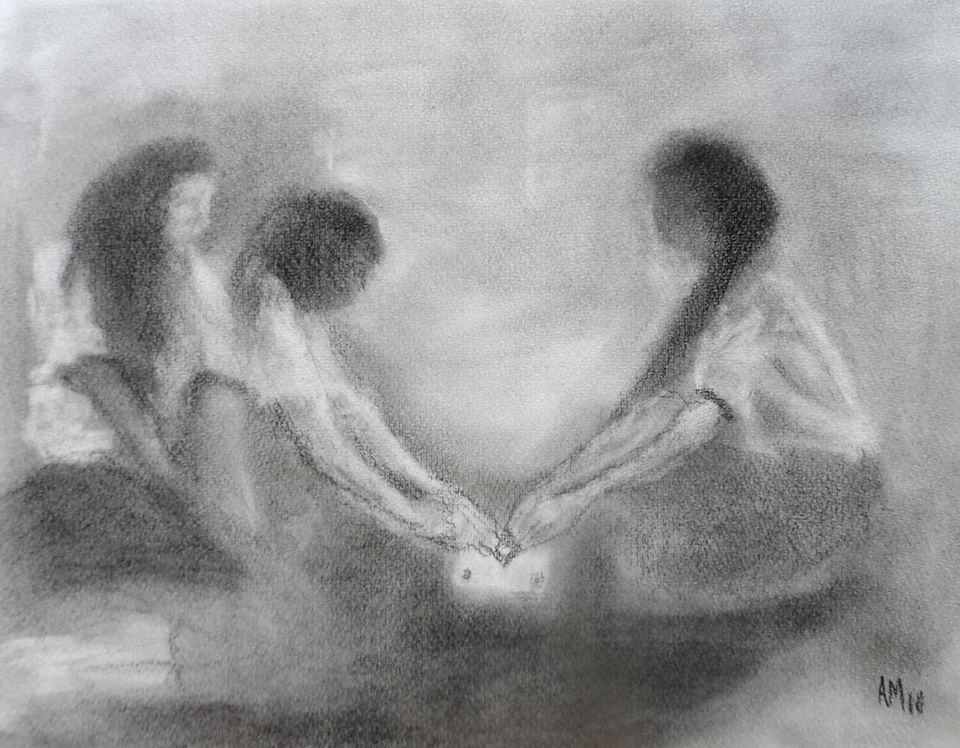 Esta exposición nos trasmite esos claroscuros que hacen olvidar el ansia y la tristeza para dar paso a la felicidad. Entendida en este trabajo como un campo simbólico que refleja en sus rasgos; un atisbo energético que se plasma en los detalles de las sombras y los colores, pues al estar estos en movimiento, se difuminan a la vez que se enaltecen.INAUGURACIÓN JUEVES 4 DE AGOSTO / 19:30 HORASGALERÍA DEL CCXVENTRADA LIBRE / ¡CUPO LIMITADO!_____________________________________________________________________________________________________________PROGRAMACIÓN SEPTIEMBRE 2016Exposición TemporalEL ART DECO EN LA CDMX DEL FOTOGRAFO MARCO ANTONIO VARELA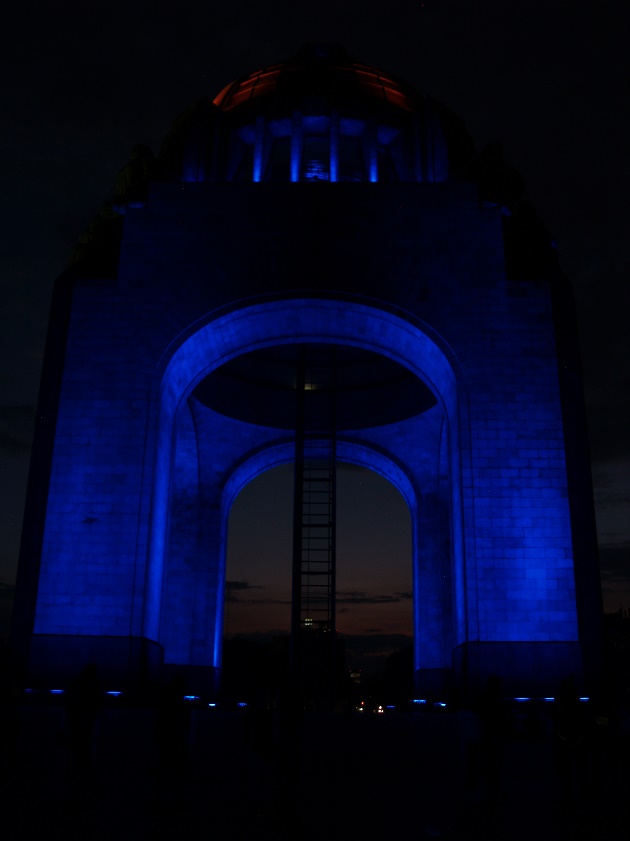 Esta exposición retrata algunos inmuebles representativos del Art Deco en la Ciudad de México. Nos invita a volver a mirar estos edificios a reconocer en ellos el arte decorativo lleno de combinaciones de rectas, diagonales y curvas.INAUGURACIÓN JUEVES 1 DE SEPTIEMBRE / 18:00 HORASGALERÍA DEL CCXVENTRADA LIBRE / ¡CUPO LIMITADO!